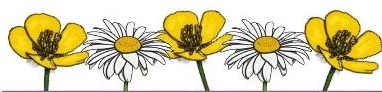 Przed Nami  jedno z piękniejszych świąt w roku- Dzień Mamy. Postarajcie się , aby był cudowny, wesoły i wyjątkowy.26 maja - Dzień Mamy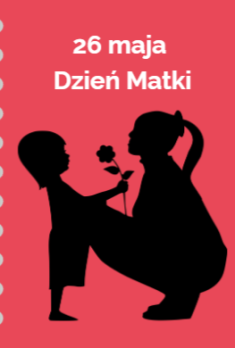 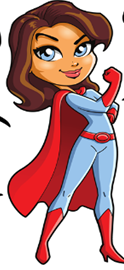 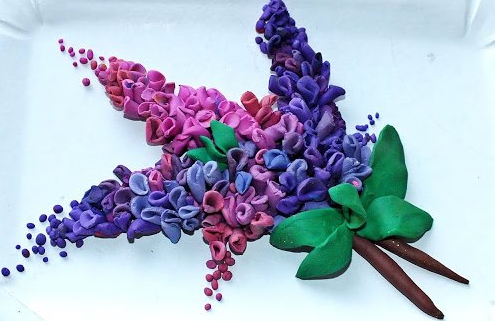 Opowiem Ci dziś o Superbohaterce,co ma piękne szczere serce.Najpierw muszę Ci wyjaśnić,że nie wyszła sobie z baśni.To jest przecież Twoja Mama,gdy niedobre sny przeganiai tłumaczy, że w kałużyspacer boso Ci  nie służy.Potem Ci zaparza ziołauśmiechnięta i wesoła.Mama czuwa wciąż na straży,by Ci pech się nie przydarzył.Twoja Mama -Superbohaterkachodziaż niska, ale Wielka.Zadanie 1.  Obowiązkowe!Przytul swoją mamę i powiedz jej, jak bardzo ją kochasz i, że dziękujesz jej  za to, że jest.Zadanie 2. Wykonaj polecenia.Napisz imię swojej mamusi i pięknie ozdób..  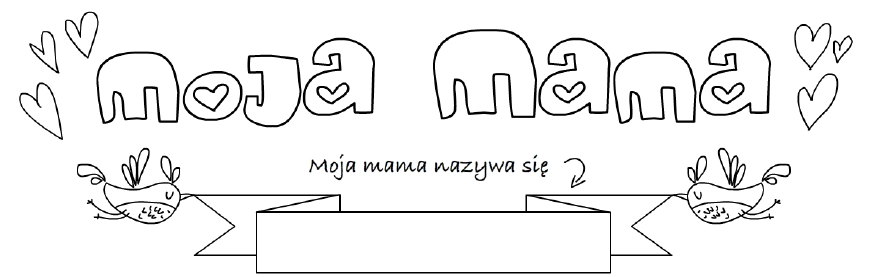 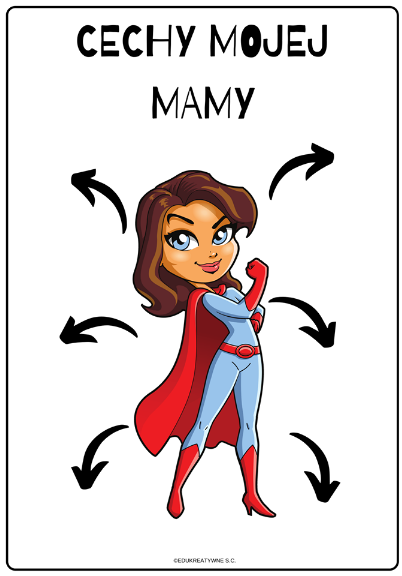 To propozycje działań, jakie możesz zrobić mamie, aby umilić jej ten świąteczny dzień. Podkreśl, którą z nich wykonasz.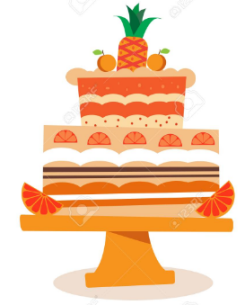 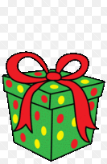 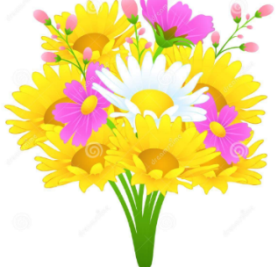 Udekoruję tort.                           Zrobię prezent .                 Wręczę bukiet.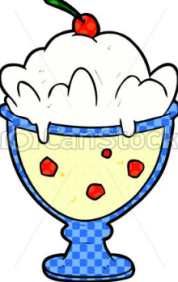 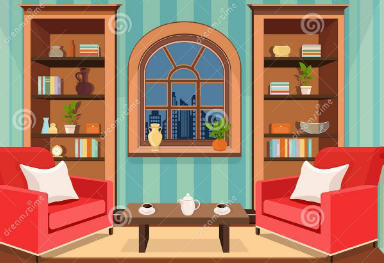 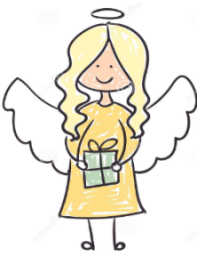         Zrobię deser.                               Posprzątam pokój.                    Będę grzeczna/grzeczny.Sprawdź się sam/ sama, czy znasz dobrze swoją mamę. Jeśli nie znasz odpowiedzi, to się zapytaj.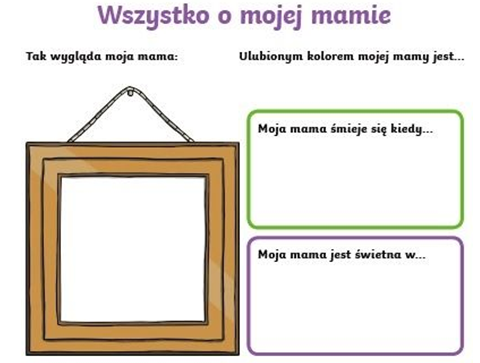 Dokończ zamalowywanie serduszka .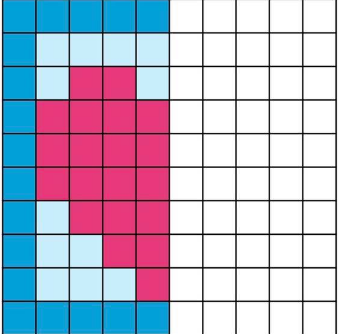 